Assemblée générale du Conseil Elzéar-Goulet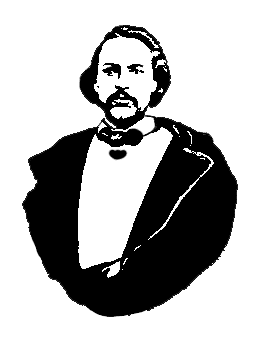 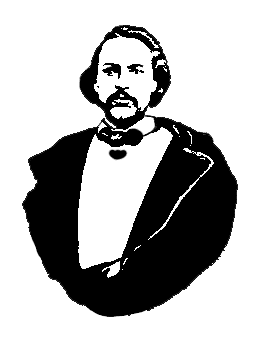 4 sept 2013  ◊  19h30  ◊  Salle Sportex, USBOuverture de la réunion et prièreAdoption de l’ordre du jourAdoption et suivi du procès-verbal du 22 mai 2013Rénovation de la tombe d’Elzéar-GouletAuberge du Violon 2013 – mise à jourRapport financierAffaires nouvellesMotion : soutient du pique-nique de l’Union nationale (600$)Délégués pour l’AGA 2013 de la MMF, le 28-29 sept. à BrandonÉlections 2014 du Conseil : président, secrétaire, jeunesse, historienTirage 50/50Tirage de prix de présenceAjournement